                                                                              
                                                       

                                   ספר בראשית – פרשת לך לך – גליון מס'  3 

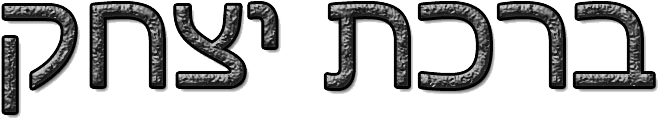                                                      

"ויאמר ה' אל אברם לך-לך מארצך וממלדתך ומבית אביך אל הארץ אשר אראך." [ספר בראשית פרק יב'; פסוק א']

הקב"ה אומר לאברהם אבינו שיעזוב את כל מה שקשור אליו וילך... לאן? בורא עולם אפילו לא  מפרט  לאברהם  אבינו  את המקום שאליו הוא צריך ללכת. פלא עצום! ופלא היותר גדול הוא שאברהם אבינו עוזב את כל מה שקשור אליו... והולך! הוא
מוכן  לעזוב  את  כל  הדברים  ההכי  יקרים בשבילו:  את הוריו, את חבריו, את ביתו, את מקום מולדתו ואת ארצו! ולאן הוא 
הולך?  אף  אחד  לא  יודע,  חוץ  ממי שאמר והיה  העולם!  ואברהם  אבינו  מקיים  כאן  את  מצוות  "תמים  תהיה  עם ה' 
אלקיך"  (דברים פרק יח'; פסוק יג')! ועאן רואים את שכרו העצום  של  מצוות "תמים תהיה עם ה' אלקיך" - שכך ממשיך הקב"ה לדבר עם אברהם  אבינו:  "ואעשך  לגוי  גדול  ואברכך  ואגדלה  את  שמך  וֶהְיֵה ברכה ; ואברכה מברכיך ומקללך אָאֹר 
ונברכו בך כל משפחות האדמה." (בראשית יב'; ב'-ג') 
זהו  המעשה  הגדול  שעשה  אברהם  אבינו... הצעד הראשון שלו לקראת אבינו שבשמים... מכאן הוא התחיל להתקרב אל 
האמת. נתאר לעצמנו לרגע שאברהם אבינו היה אומר לבורא עולם כך: "אני לא יכול לעזוב את בית אבי, ואת מקום מולדתי,
אני לא יכול לעזוב את ארץ מולדתי... למה? כי ההורים לא רוצים שאני יחזור בתשובה..." איפה היה עם ישראל? איפה היה
בכלל כל העולם? אברהם אבינו אפילו לא חשב על זה, שההורים מפריעים לו! הוא ידע,  שהדרך  שהוא  בחר,  הוא  הדרך
האמיתי שילך בה האדם! אתם שואלים, האם באמת הפריעו לו? הפריעו לו, ועוד איך הפריעו לו!  אבא  של  אברהם  אבינו
היה מוכר פסלים! והוא רצה מאוד שהבן ימשיך בבורסה... בנו של אדם כזה  חוזר  בתשובה?  ואברהם  אבינו,  אף  על  פי
שכל העולם היה נגדו, הוא חזר בתשובה, כי הוא ידע את האמת. 
היום לא חסרים מקרים שהצעירים והצעירות מוצאים את הדרך הנכונה, והוריהם מפריעים להם ללכת אחר האמת! והם לא
יודעים מה לעשות. קשה להם להתמודד עם הנסיון הקשה. הם שואלים את הרבנים... הם מנסים בכל הדרכים האפשריום!
והנה, תסתכלו על אברהם אבינו! הוא מוכן לעזוב את הכל... מדוע? כי הוא יודע שזו היא האמת, ושמה שהוא הולך לעשות
(כלומר, לחזור בתשובה ולהתקרב אל אבינו שבשמים), זהו הדבר הנכון והטוב ביותר שהוא יכול לעשות. והוא עוזב את הכל.  המשל 
הטוב ביותר, העומדים בנסיון הדומה לנסיונו הראשון של אברהם אבינו, הם יכולים לקחת מאברהם אבינו עצמו. 
וכן אומר לנו הנביא ישיעהו (ישיעהו נא'; ב'): "הַבִּיטוּ אֶל אַבְרָהָם אֲבִיכֶם וְאֶל שָׂרָה תְּחוֹלֶלְכֶם,  כִּי  אֶחָד קְרָאתִיו וַאֲבָרְכֵהוּ וְאַרְבֵּהוּ".
הנביא  אומר  לנו  כך:  "מי  שרוצה  לחזור  בתשובה,  שיקח משל מאברהם אבינו. מאברהם אבינו דווקא! לא מיצחק אבינו 
שהיה מוכן להיעקד על המזבח, ולא מיעקב אבינו שממנו יצאו שתים עשרה שבטים! אלא דווקא מאברהם אבינו. מדוע?  כי
ליעקב  אבינו  היו  לו  הורים  צדיקים  –  יצחק אבינו ורבקה אמנו, והם למדו אותו שצריך לקיים מצוות. ליצחק אבינו גם היו 
הורים צדיקים – אברהם אבינו ושרה אמנו, שהם למדו אותו שצריך לקיים מצוות. אבל, אברהם אבינו – לא היה לו אף אחד
שילמד אותו, שצריך לקיים מצוות, והוא בעצמו הבין שתורה ומצוות – היא הדרך הנכונה, שבה צריך כל אדם ללכת. אם  כן
 כל אחד יתפוס את עצמו חזק, ויחזוב עד כמה הוא סגור עם העובדה שעבודת השם היא העבודה החשובה ביותר, כי  כך התחיל אבי האומה – אברהם אבינו לקיים את המצוות: קודם כל הוא  הבין,  שאין  עבודה  זולת  עבודת  הבורא  יתברך,
ולאחר מכן, הוא חזר בתשובה.
ולעניין המסירות נפש שצריכה שתהיה לאדם בשעה שהוא בא  לקיים  מצווה (אפילו הכי קלה)  מלמדנו  רבי  עקיבא  כמו 
שמסופר בגמרא במסכת עירובין. וכך היה המעשה: מספרים רבותנו מעשה על רבי  עקיבא מהתקופה  שהוא  היה  חבוש 
בבית האסורים, ורבי יהושע הגרסי שהיה משרתו של רבי עקיבא, היה כל יום מביא לרבי עקיבא כד  מלא  מים.  יום  אחד
 שומר בית האסורים תפס את רבי יהושע הגרסי בזמן שהביא מים לרבי  עקיבא.  ושאל  אותן:  ״בשביל  מה  אתה  צריך
כל-כך הרבה מים? שמא באתה כדי לשפוך את המים על רצפת בית האסורים  (שזה היה אדמה),  כדי  שיהיה  יותר  קל 
לחפור?! לקח את הכד מידיו של רבי יהושע הגרסי ושפך חצי מהכד  ואת  החצי  השני  החזיר  לו.  כשהיגיע  רבי  יהושע 
הגרסי אל רבי עקיבא עם כד חצי-מלא, שאל אותו רבי עקיבא: ״בני, הרי אתה יודע שחיי תלויים  במים  שאתה  מביא  לי. 
ולמה הבאתה לי היום רק חצי כד? ״ רבי יהושע הגרסי סיפר לרבי עקיבא כל מה שהיה  עם  שומר  בית  האסורים.  אמר 
רבי עקיבא לרבי יהושע הגרסי: ״תן לי את המים שלפחות אטול ידי.״ שאל אותו רבי יהושע  הגרסי:  ״גם  אם  תרצה  רק
לשתות הכמות של המים שהבאתי לך לא יספיק לך, אפילו לשתיה בלבד. ואתה רוצה ליטול עם  זה ידים?!״ אמר לו  רבי
עקיבא לרבי יהושע הגרסי: ״אני מעדיף למות מצימה ולא לעבור על דברי חברי שתיקנו ליטול   ידים  לפני  שאוכלים  פת. 
מספרים, שרבי עקיבא לא אכל שום דבר לפני שרבי יהושע הגרסי הביא  לו  מים ליטול  ידים.  כשחכמים  שמעו  את  זה, 
אמרו: ״מה בזקנותו כך, על אחת כמה וכמה בילדותו. ומה כך בבית  האסורים,  על  אחת  כמה  וכמה  כשהוא  לא  בבית 
האסורים, שהיה לו מסירות נפש עצומה לקיום מצוות. ע״כ
לא פלא שלא נזכה להגיע לדרגה כזאתי של מסירות נפש, כמו שהיתה לרבי עקיבא. אבל נאמר  בתנא  דבי  אליהו: "חייב 
אדם לומר מתי יגיעו מעשי למעשי אבותי אברהם יצחק ויעקב." וצריך  ביאור:  אם  לא  נזכה  שמעשנו  יגיעו  למעשי  רבי 
עקיבא, איך נאמר בתנא דבי אליהו ש"חייב אדם לומר מתי יגיעו מעשי למעשי אבותי אברהם יצחק ויעקב"? הרי  הדברים
הם קל-וחומר. מה רבי עקיבא שהיה קטן מאבותנו הקדשים אברהם, יצחק ויעקב, אין סיכוי שלמעשיו  יגיעו  מעשינו,  איך
יגיעו מעשינו למעשה אבותינו? ואם לא יגיעו, למה נאמר בתנא דבי אליהו: "חייב אדם לומר וכו'"? אלא מה שנאמר "חייב 
אדם לומר וכו'" מלמדנו שאף על פי שאין סיכוי שמעשנו יגיעו למעשי אבותינו – חייב האדם לשאוף שמעשיו יגיעו למעשה
אבותיו אברהם, יצחק ויעקב, ולק וחומר שחייב לשאוף שמעשיו יגיעו למעשי רבי עקיבא. 

"ואברהם בן תשעים שנה בהימֹלו בשר ערלתו" [ספר בראשית פרק יז'; פסוק כד']

יש כמה שאלות על הפסוק הנ"ל:
א) ידוע שאברהם אבינו היה מקיים את כל המצוות – כהלכתם! ברית מילה הוא אחד המצוות במנין תרי"ג  המצוות.  אם
כן, מדוע  אברהם  אבינו  מל  את  עצמו  רק  בגיל  תשעים שנה, כמו שנאמר בפסוק הנ"ל, ולא מל את עצמו מרגע שידע 
שחייב למול את עצמו?
ב) השאלה השניה קשורה לשאלה הקודמת. אדם,  שבא לקיים מצוות שילוח הקן כי הוא יודע, שהמצווה  הזאת  מסוגלת
 לזרע בר-קיימא, ומקיים את המצווה היקרה הזאת רק על מנצ שיהיה לו זרע בר קיימא, האם  יחשב  לו  כאילו  קיים  את 
צוויו של ה' יתברך ויקבל לכך שכר? 
נענה על ראשון ראשון ועל אחרון אחרון:
א') מוזכר בש"ס בכמה מקומות הכלל: "גדול המצווה ועושה יותר ממי שאינו מצווה ועושה." [קידושין לא.; בבא קמא לח.; עבודה
זרה ג.] כלומר, אדם שציוהו לעשות מצווה, הוא גדול מאותו אדם, שעושה את אותה מצווה בדיוק מדעתו!  והלא  לא  מובן,
אותו אדם שקיים את המצווה מדעתו, ולא ציוהו לכך, נראה יותר גדול מזה שציוהו. אלא, מבארים כך את העניין: אשרי מי
שעושה מצוות בלי שציוהו לעשות אותו, אבל בגלל שלא נצתווה לעשות מצווה, אין לו הפרעה על ידי  יצר  הרע.  ואותו
אחד, שנצתווה לקיים את המצווה, היצר הרע משתמשת בכל הכוחות רק כדי להפריע לאותו אדם לקיים את  המצווה. 
וכך הוא אצל אברהם אבינו. הוא לא קיים את מצווה המילה עד שהקב"ה לכבודו ובעצמו לא ציווה אותו למול את עצמו. כי
אברהם אבינו רצה לנצח את היצר הרע, וכך לקיים את המצווה הגדולה הזאת.
ב׳) על מנת לענות לשאלה השניה, נברר לעצמנו איזו  כוונה  צריכה  שתהיה  לבן  אדם  כשמקיימים מצוות.  בפרשת ״כי 
תצא״ [ספר דברים פרק כב׳; פסוקים ו׳-ז׳] מוסבר העניין  של מצוות שילוח הקן. אומרת התורה: ״ כִּי יִקָּרֵא קַן-צִפּוֹר לְפָנֶיךָ  בַּדֶּרֶךְ 
בְּכָל-עֵץ אוֹ עַל-הָאָרֶץ, אֶפְרֹחִים אוֹ בֵיצִים, וְהָאֵם רֹבֶצֶת עַל-הָאֶפְרֹחִים, אוֹ עַל-הַבֵּיצִים--לֹא-תִקַּח הָאֵם, עַל-הַבָּנִים; שַׁלֵּחַ תְּשַׁלַּח אֶת
הָאֵם, וְאֶת-הַבָּנִים תִּקַּח-לָךְ, לְמַעַן יִיטַב לָךְ, וְהַאֲרַכְתָּ יָמִים" חז״ל אמרו שהמצווה  היקרה  הזאת  של  שילוח  הקן   לזרע בר
קיימא. [ילקוט שמעוני תתקל"ב; מדרש תנחומא פרשת כי תצא] היה אברך שהתחתן לפני כעשר שנים ועוד  לא  נולד לא  ילד. הלך 
אצל אחד מגדולי ישראל,  וביקש  ממנו האם הרב יכול לעזור לו לקיים מצוות שילוח  הקן,  שהרי  היא  מסוגלת  לזרע בר 
קיימא. הרב ענה  לו  כך:״מה? קליים את מצוות שילוח הקן כי  מסוגלת  לזרע  בר  קיימא?  אין  שטות  יותר  גדולה מזו!  
אנו  לא  מקיימים את המצוות בגלל שהםמסוגלים לכל מיני דברים, וביניהם לזרע בר-קיימא אנו  מקיימים  את המצוות כי 
ה׳ ציווה לקיימם.



אילו היתה לי אמא...

אל ביתי של הצדיק הקדוש רבי ישראל אביחצירא –  ה"בבא סאלי"  זיע"א,  הגיעו  אֵם  ובנה.  הבן –  כל  הופעתו  אומרת 
מרדנות נעורים, נראה שהובא לכאן למורת רוחו. והאֵם – ניכר עליה כי שבעת מרורים היא. כשהגיע תורם להיכנס אל הרב, 
היגישה האֵם פתק, ובו היא מבקשת: בני אינו סר למשמעתי, מתחצף ומתמרד. יאציל  עליו  הרב  ברכה  שיתחזק  במצוות  
כיבוד הורים.
קרא האב את הפתק, והשתררה דממה. הבן כמו מחכה להיחלץ במהירות האפשרית מן המעמד  המביך.  יאמר  הרב  את 
תוכחתו וישחרר אותו החוצה...
אך לא, הרב אינו פונה בתוכחה. רק אנחה כאובה פורצת מגרונו, ופניו עצב רב. "אח...", לוחש הרב, "אילו היתה לי אמא"...
דמעות זולגות מעיניו של הצדיק, והוא ממשיך: "אילו היתה לי אֵם – על כפים הייתי נושא אותה, ורוקד מרוב שמחה!"...
בכיו הטהור של הצדיק הרעיד את הלבבות. גם ליבו הקשוח והעיקש  של  הנער  הפוחז –  התרכך  ונמס.  הרהורי  תשובה 
וחרטה ניכרו על פניו. ואז פנה אליו הצדחק בחיבה ואמר לו: "בוא נא בני, שב לימיני, ואספר לך סיפור."
ישב הנער לידו, והצדיק סיפר:
"בהיותנו  צעירים,  היה  אבינו  רבי מסעוד אביחצירא זצ"ל, חולה עד מאוד, וסבל ממכאובים קשים. אחי – רבי דוד, ה' יקום 
דמו, ואני – התאמצנו במיטב יכולתנו לסעוד את אבינו החולה, לטפלו ולספק לו  את  צרכיו.  מתוך  כאביו,  היה  אבינו  גונח 
גניחות  של  כאב,  והדבר ציער אותנו מאוד. באחת הפעמים, כאשר רבו האנחות והגניחות, שאלו אחי רבי דוד: "אבא, למה 
אתה גונח כל כך?...
ענה אבינו ואמר: "עד לרגע זה היה לי יהלום זוהר ונוצץ, ועכשיו הועם זוהרו של היהלום." כוונתו היתה  כמובן  לאחי הצדיק
והיקר, שעתה נכשל באמירה שאיננה הולמת את מעלתו.
כאשר  שמע  אחי  מילים  אלו  מפיו  של  אבינו, נחרד ונסהל. הוא החליט לגזור על עצמו גלות, ובמשך שנה שלימה הסתגר 
באחד  מבתי  הכנסת  שבעיר,  ישב  ולמש  שם בבדידות, כאילו היה מוחרם חלילה. כעבור שנה, שם פעמיו אל מושל העיר, 
שהיה אוהב ומעריץ את אשר קרה, וביקש ממנו כי יואיל לפנות אל אביו בבקשת סליחה בשמו, ולברר אם הוא סולח  לו  על
אותה אמירה פסולה שיצאה מפיו לפני שנה!
המושל הנדהם נענה לבקשתו, והלך לרצות את האב. ענה אבינו ואמר: "אכן, ידעתי כי יהלום זוהר הוא, ולא הועם זוהרו. לך 
אמור לו שאין בליבי עליו."
כששמע אחי את הדברים, מיהר מיד אל ביתנו. כשהגיע לפתח הבית כרע על ברכיו, וכך התקדם בכריעה על למקום מושבו
של האב. שם התחנן בבכיה: "אבי, אנא סלח לי. כטוב בעיניך עשה בי, מוכן אני למסור נפשי על מזבח רצונך!"
כך סיים ה"בבא סאלי" זיע"א את סיפורו, וכל הנוכחים השתוממו לשמע הסיפור המרעיש ששמעו  זה  עתה  מ"כלי  ראשון".
עתה פנה אל הנער, הניח ידיו על ראשו ואמר בחום אבהי: "אם תבטיח להיטיב את דרכך ולהקפיד בכבוד אמך, אברכך בכל
הטובות והברכות! עליך להיות מאושר על כך  שזיכת,  שיש  באפשרותך  לקיים  מצוה  כה  יקרה,  קיימנה  אפוא  בשלמות
 ובשמחה!"
ומחדר של הרב יצא נער אחר לחלוטין. [מתוך החוברת  "כבוד אב ואם בהלכה ובאגדה"] 


           יתומים היינו   אין אב     

בצער רב ובקול בכי, אנו מודיעים על פטירתו של פאר הדור, הגאון הגדול מרן רבנו עובדיה יוסף זצוק"ל זיע"א!  עד  סוף  ימיו מרן זיכה את הרבים. חיבר חמישים ושנים ספרים כמניין בן, אשר בהם ביאר לאדם יהודי איך לחיות כדין וכהלכה השאיר לנו  את  בניו  היקרים:  הרה"ג 
רבי יצחק יוסף שליט"א הראשון לציון והרב הראשי לישראל, וכן הרה"ג רבי אברהם יוסף שליט"א רבה של עירנו חולון, את הגאון  רבי  דוד יוסף שליט"א בעל ב"הלכה ברורה", שהם ממשיכים את דרך אביהם.
נאמר בגמרא, כמו שקבלת התורה  במעמד  הר  סיני  היה  בשישים  ריבו  אנשים  (600,000)  כך  לקיחת  התורה  מעם  ישראל  (כלומר 
הסתלקותו של הצדיק) צריכה להיות בשישים ריבו! ומי שזכה ללוות את מרן בדרכו האחרונה  לקברו  בין  כמיליון  בני  אדם,  זכותו  גדולה
מאוד איבדנו אבדה גדולה... אבדה, שאפילו לא ידענו ערכה. כשהאדם יודע מה העלות של החפץ שהוא איבד, הוא יודע עד כמה הוא צריך לבכות ולהצטער על האבדה.. לאומת זאת, אדם שהביאו לו כרטיס, ואמרו לו שיש בכרטיס הזה סכום גדול של כסף, אבל לא אמרו לו כמה, והוא איבד את הכרטיס הזה, אין די לצערו, כי הוא אפילו לא יודע כמה הוא איבד. כך אנו איבדנו  את  מרן  פאר  הדור  רבנו  עובדיה  יוסף
זצוק"ל! אין בינינו אחד, שידע באמת להעריך את מרן, ואין אחד בינינו שבאמת הכיר במעלותיו של מרן... אם כן אין  די  לצערנו,  שאין  אנו יודעים איזה יהלום זוהר, וכוכב המאיר נכבה ונאבד.
כדי שנבין על אילו דרגות אנו מדברים, אספר לכם מעשה שהיה עם  מרן רבנו  הגדול:  הזמינו  את  מרן  לקהילה  חסידית  שימסור  דרשה מחזקת. בכנס הנ"ל השתתפו כעשר אלף אנשים. כשמרן התכונן לדרוש, תלו על בגדו רם קול, כך שמרן לא הרגיש מזה. וכשהוא היה עולה לבמה, התחיל להגיד את המילים הבאים לעצמו: "אתה לא שווה כלום. כל מה שאתה עומד לעשות כעת זה כבוד התורה, וכיבוש שם שמים. אתה לא הגעתה לשום גדולה. - את כל זה נתן לך הקב"ה!" וכל הקהל שומעים את מרן, הואמר את המילים האלו לעצמו.
שרי התורה שבדורנו בכו והספידו את מרן ביום שני ג' בחשוון התשע"ד, ואמרו שאיבדנו בו ביום אבדה גדולה! הגאון רבי שלמה משה עמאר, הראשון לציון והרב הראשי לישראל לשעבר, אמר על מרן רבנו עובדיה יוסף זצוק"ל את המילים  הבאות  ביום: "אין מי שיכול לרשת אותו"
שאחרי פטירתו של הרב עובדיה יוסף ז"ל, נשמעים קולות רבים שקוראים לראות ברב שלמה  עמאר  כיורשו  של  הרב  המנוח.  אבל  הרב הראשי לישראל לשעבר מתנגד בתוקף לקריאות האלו: "כל מי שמדבר על יורש -  אלו  דברי  הבל,  דברי  שטות",  אמר  הרב  עמאר.  "או שמישהו מחפש דברים מעניינים. אין מי שיכול לרשת - אין מי שיכול להיכנס לתפקידו. כולנו רחוקים מרחקים אדירים מהענק  הגדול  שהיה. ירושה זה משהו בלתי נתפס ולא משהו ששייך "העולם שאחרי הרב זה עולם אחר", המשיך הרב עמאר. "הרב עובדיה הנהיג את עולם ביום התורה ואת העולם הספרדי בכלל זה למעלה מ-60 שנה. לא היו על הנהגתו מערערים מעולם. לא היה לנו עוד גדול  כזה.  זה  שינוי  שאנו 
עוד לא קולטים אותו, בתוך איזה חלום בלהות. עוד לא יודעים מה נעשה איתנו.""
עד עתה מרן רבנו היה מתפלל ומגן עלינו... מעתה אין מי שיתפלל עלינו ויציל אותנו... אלא אם כן אנחנו בעצמנו! כל אחד יתחזק ביראת ה' יתברך, ויקבל על עצמו איזשהו קבלה לקראת התקרבותו לאבינו שבשמיים, ובזה יוכל להציל את עצמו ולהגן על עצמו.... " וְכָל 
יהי רצון מלפני אלקי השמים, שיביא גואל צדק במהרה בימינו, וירפא את הכאב הגדול הזה מלבנ! 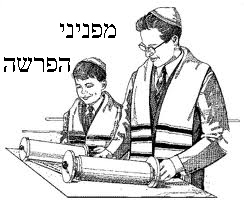 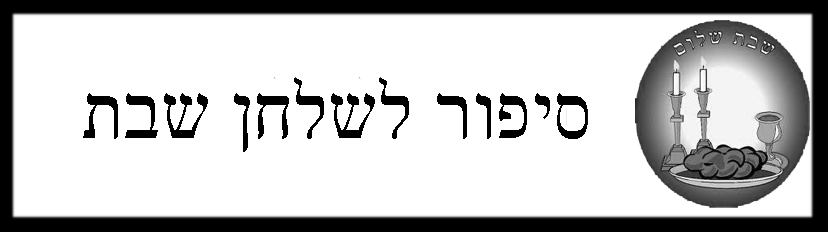 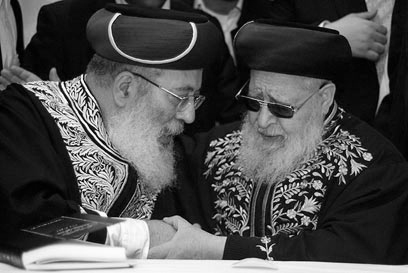 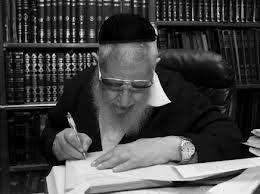  
__________________________________________________________________________________העלון מוקדש:                  להצלחתם של                                       לרפואתם של                                    לעילוי נשמתם של 
הרב יצחק מ. דיין שליט"א – רב שכונת בן גוריון, חולון                    משה סימנטוב בו חוה                          הגאון רבי יעקב חי בן מרגלית יוסף זצ"ל
  הרב יצחק דיין שליט"א – רב קהילת "כתר תורה"                            זלפה בת תמר                                          יצחק בן חנניה הנולד מן חוה 
              משפחת עמנואל זכאי הי"ו                                           
                         זמני השבת:   כניסת השבת:  17:52| יציאת השבת:  18:54 | לר"ת: 19:26 |  
                                                                            העלון טעון גניזה
                                                                 העלון מופץ לזיכוי הרבים       
                                                 נא לא לקראו באמצע התפילה וקריאת התורה!
                                                     עורך העלון: יצחק דוד כץ  |   לתגובות: 052-895-7221                                                                                                                                      וְכָל בֵּית יִשְׂרָאֵל יֶהְגּוּ בִיגוֹנַיוְיִבְכּוּ אֶת הַשְּׂרֵפָה אֲשֶׁר שָׂרַף יְיָ